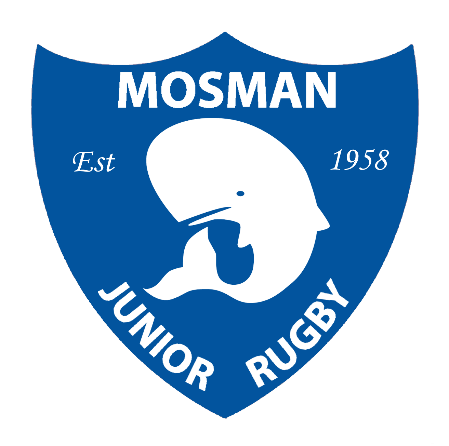 Mosman Junior Rugby Club SongHello Hello how do you doWe are the boys in blue and blueWe play them hereWe play them thereWe play our rugby hard and fairWe raise our game up to the skyTo keep the Whales flag flying highHello Hello how do you doWe are the boys in blue and blueWe are the Mosman Junior Rugby ClubHello Hello how do you doWe are the boys in blue and blueMosman!Mosman!Mosman are weAnd MosmanWe will always be…